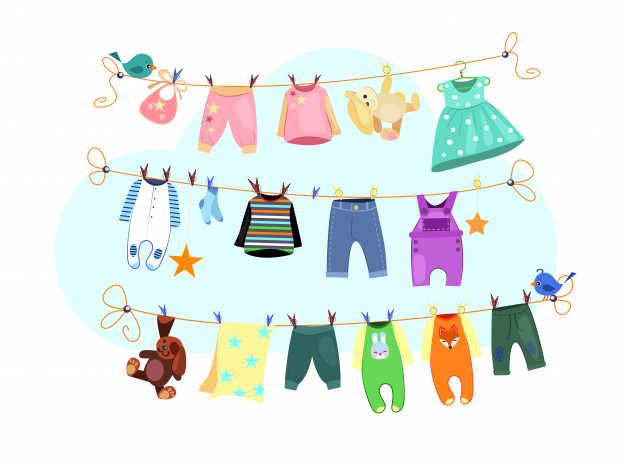 Prośba o pomoc – ubranka dziecięce/ odzież damskaGminny Ośrodek Pomocy Społecznej w Łubnicach zwraca się z prośbą o pomoc dla osób potrzebujących. Prośbę kierujemy do mieszkańców, którzy bezpłatnie mogliby przekazać:-  odzież dziecięcą w rozmiarze 86-92 (dziewczynka) -  odzież damską w rozmiarze S/M. Pomoc jest adresowana do osób korzystających ze wsparcia GOPS w Łubnicach, których trudna sytuacja materialna oraz życiowa nie pozwala na  zaspokojenie podstawowych potrzeb.  Osoby chcące przekazać w/w rzecz proszone są o kontakt z pracownikami socjalnymi telefonicznie 627847023, e-mailowo: gops@uglubnice.com.pl, bądź osobiście w siedzibie Ośrodka - ul. Gen. Sikorskiego 102, Łubnice.